Supplementary MaterialsTable S1. Effects of Language Entropy, Accuracy, and Information Access on Test Performance Controlling for L3 Exposure.Note. N = 140. L3 = third language.a Accurate = 0, inaccurate = 1. b Informed = 0, uninformed = 1.Table S2. Predicting Test Performance by Accuracy, Information Access, and Digit-Span Score.Note. N = 139. a Accurate = 0, inaccurate = 1. b Informed = 0, uninformed = 1.Table S3. Predicting Test Performance by Accuracy, Information Access, and Day-Night Score.Note. N = 138. a Accurate = 0, inaccurate = 1. b Informed = 0, uninformed = 1.Table S4. Effects of Language Entropy, Accuracy, and Information Access on Test Performance Controlling for Digit-Span Score.Note. N = 139. a Accurate = 0, inaccurate = 1. b Informed = 0, uninformed = 1.Table S5. Effects of Language Group, Accuracy, and Information Access on Test Performance Controlling for Day-Night Score.Note. N = 138. a Accurate = 0, inaccurate = 1. b Informed = 0, uninformed = 1.Figure S1. A Picture Used in Exploratory Post-Test Question on Children’s Beliefs About the Uninformed Experimenter’s Perspective.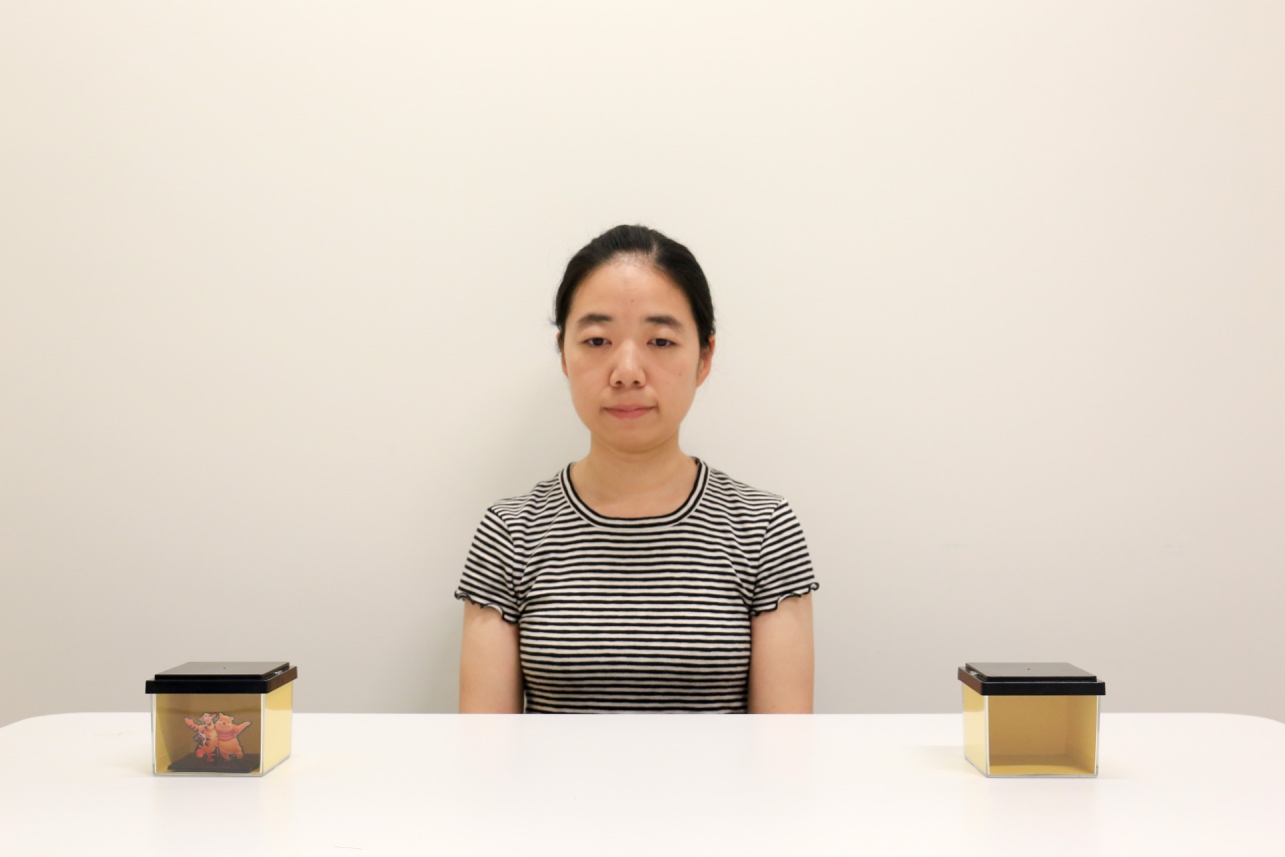 Note. In the uninformed condition, at the end of the study, children were presented with this picture and asked by the confederate whether they believe that the experimenter could or could not have seen the hidden sticker during the history phase.BSEzp(Intercept)1.9360.2378.175< .001L3 exposure0.0220.0240.943.346Age0.0180.2330.079.937Language entropy1.5910.9671.645.100Accuracy a–2.3220.300–7.746< .001Information access b–1.6120.290–5.560< .001Language entropy × Accuracy a–1.1711.305–0.897.370Language entropy × Information access b–2.9931.247–2.400.016Accuracy a × Information access b2.2000.3865.696< .001Language entropy × Accuracy a × Information access b3.8261.7292.213.027BSEzp(Intercept)1.8630.2347.960< .001Age–0.0250.253–0.099.921Digit-span score0.1090.1610.678.498Accuracy a–2.2590.302–7.478< .001Information access b–1.5210.292–5.209< .001Digit-span score × Accuracy a–0.2120.213–0.992.321Digit-span score × Information access b–0.0810.213–0.381.703Accuracy a × Information access b2.1080.3965.325< .001Digit-span score × Accuracy a × Information access b0.2020.2800.720.472BSEzp(Intercept)1.8670.2198.522< .001Age–0.1150.231–0.497.619Day-night score0.1180.0691.695.090Accuracy a–2.2200.273–8.141< .001Information access b–1.5380.277–5.544< .001Day-night score × Accuracy a–0.0900.099–0.913.361Day-night score × Information access b–0.0130.086–0.151.880Accuracy a × Information access b2.0930.3695.678< .001Day-night score × Accuracy a × Information access b0.0860.1290.668.504BSEzp(Intercept)1.9520.2408.146< .001Age0.0110.2460.043.966Digit-span score0.0020.0690.032.974Language entropy1.5890.9771.626.104Accuracy a–2.3360.305–7.669< .001Information access b–1.6260.294–5.535< .001Language entropy × Accuracy a–1.1351.318–0.861.389Language entropy × Information access b–2.9691.262–2.353.019Accuracy a × Information access b2.1740.3955.503< .001Language entropy × Accuracy a × Information access b3.9811.7902.224.026BSEzp(Intercept)1.9530.2338.387< .001Age–0.0730.233–0.316.752Day-night score0.0870.0322.723.006Language entropy1.5160.9471.601.109Accuracy a–2.3470.294–7.993< .001Information access b–1.6630.286–5.823< .001Language entropy × Accuracy a–1.1791.273–0.926.354Language entropy × Information access b–2.9221.221–2.393.017Accuracy a × Information access b2.2270.3805.865< .001Language entropy × Accuracy a × Information access b4.1021.7282.374.018